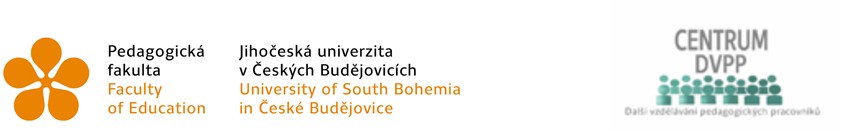 Závazná přihláška – Dětská univerzitaZimní semestr 2020/2021
 Pedagogická fakulta Dětská univerzitaI.Informace o pořadateliPořadatelem Dětské univerzity je Pedagogická fakulta Jihočeské univerzity v Českých Budějovicích, veřejná vysoká škola zřízená zákonem č. 314/1991 Sb., se sídlem Jeronýmova 10, 371 15 České Budějovice, zastoupenádoc. RNDr. Helenou Koldovou, Ph.D., děkankou fakulty, 
kontaktní osoba Ing. Lenka Havelková, vedoucí Centra DVPP PF JU(dále též jen „pořadatel“)II.Informace o přihlášeném dítěti:příjmení a jméno: ……………………………………………………………...............rodné číslo:	…..…………………..………..........................................................trvalý pobyt:	………………………………………….………….. PSČ: ……………...navštěvuje	třídu(dále jen „student”)Zastoupený zákonným zástupcempříjmení a jméno: .............................................................trvalý pobyt:	……………………………………………………………………..datum narození:………………………………………….......................email:	……………………………………………………………………..telefonní číslo: …………………………………………………………….zaměstnavatel:………………………………………… telefon do zaměstnání: …………...(dále jen „zákonný zástupce“)III.OdchodyStudent bude z výuky v Dětské univerzitě odcházet sám/v doprovodu zákonného zástupce (nehodící seškrtněte).Při odchodu může být student rovněž vydán níže uvedeným dalším osobám:                                …………………………………………………………………….                               …………………………………………………………………….Bude-li k vyzvedávání studenta z výuky oprávněna jiná osoba než zákonný zástupce, je třeba tuto oprávněnou osobu určit uvedením jména, příjmení a čísla občanského průkazu. Je tedy nezbytné, aby určený doprovod udělil pořadateli souhlas se zpracováváním a uchováváním svých výše uvedených osobních údajů pro účely vyzvedávání studenta z Dětské univerzity.IV.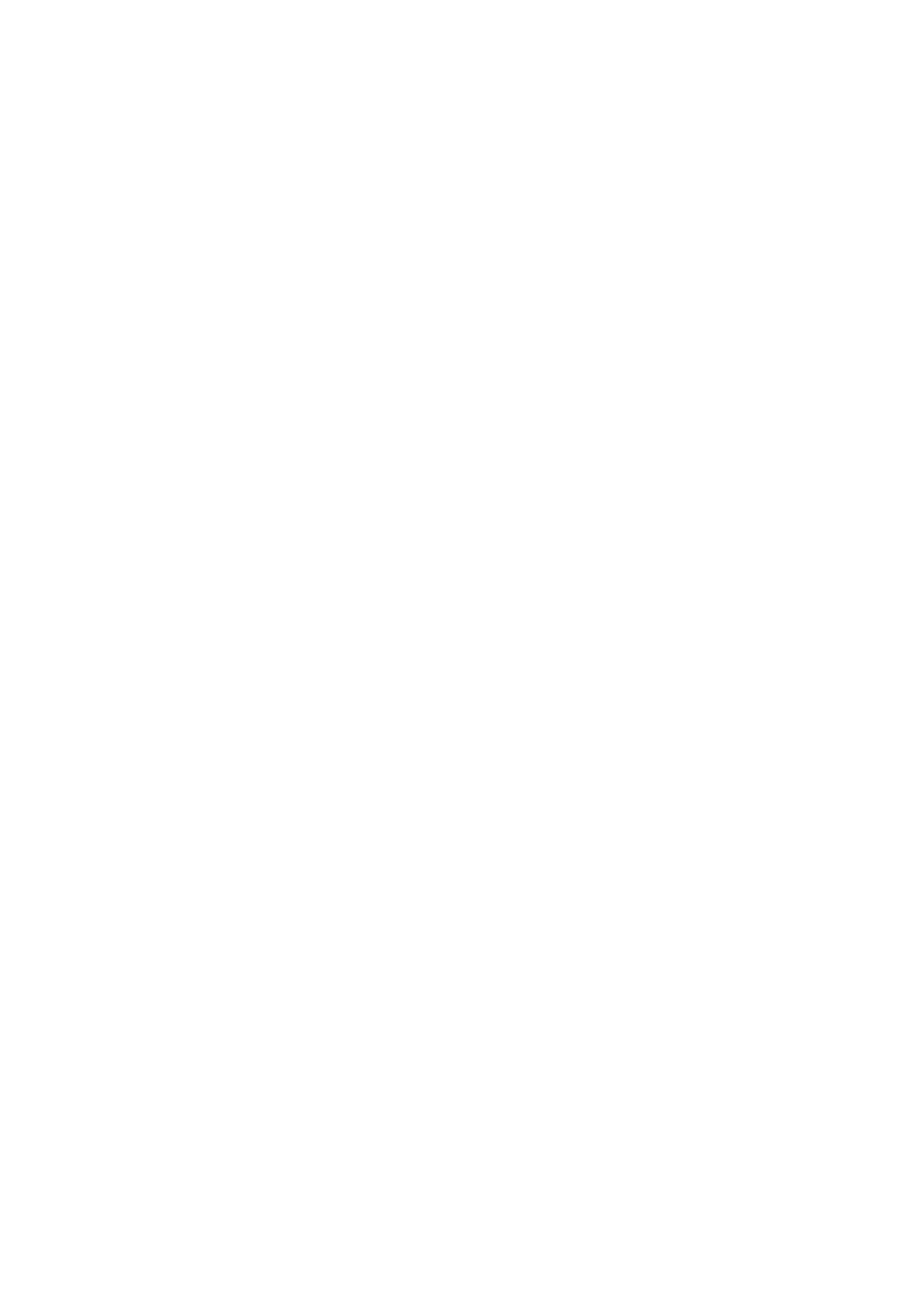 Informace o zdravotním stavu studenta1. Zdravotní omezení studenta………………………………………………………………….2.    Student bere pravidelně tyto léky (uveďte, pokud, je třeba, aby student bral léky v průběhu výuky) ………………………………………………………………………................V.Organizační podmínkyKonkrétní organizační pokyny a informace o průběhu jednotlivých lekcí budou zaslány před zahájením výuky na e-mail uvedený v přihlášce.Organizační garant kurzu CŽV je oprávněn ke zrušení příslušného kurzu v případě, že počet účastníků CŽV zapsaných do kurzu je menší než stanovený minimální počet účastníků.Přihlášky jsou akceptovány pouze do naplnění maximální kapacity kurzu, dle data doručení.Zákonný zástupce prohlašuje, že souhlasí s účastí studenta v kurzech pořádaných v rámci Dětské univerzity.Student je povinen zúčastnit se kurzu, na který byl přihlášen, a dbát pokynů pověřených osob.Student je povinen mít při sobě v době konání každého kurzu originál či fotokopii průkazu zdravotního pojištění.Zákonný zástupce prohlašuje žeje seznámen s dispozicemi a pravidly provozu Dětské univerzity;telefonický kontakt uvedený v přihlášce je po dobu účasti studenta v Dětské univerzitě platný. V případě změny kontaktního telefonního čísla bezodkladně tuto změnu nahlásí garantovi Dětské univerzity, aby mohl být v případě zdravotních problémů nebo závažných kázeňských proviněních studenta bezodkladně informován;se zavazuje nahradit veškeré případné škody na majetku pořadatele nebo dalších účastníků programu Dětské univerzity způsobené studentem;zdravotní stav studenta dovoluje účast v Dětské univerzitě, že student netrpí žádným infekčním onemocněním, je si přiměřeně ke svému věku vědom svého zdravotního stavu (včetně možných projevů dlouhodobějších či chronických onemocnění jako je alergie, epilepsie apod.) a případně bude v průběhu kurzu vybaven užívanými léky. Zákonný zástupce se zavazuje na případná zdravotní rizika plynoucí ze zdravotního stavu studenta Pedagogickou fakultu písemně upozornit nejpozději při podpisu této závazné přihlášky.Zákonný zástupce uděluje svým podpisem pořadateli souhlas s přivoláním zdravotnické záchranné služby v případě nutnosti a s předáním studenta pracovníkům záchranné služby za účelem poskytnutí zdravotnické pomoci.Zákonný zástupce bere na vědomí uvedené skutečnosti, souhlasí s podmínkami uvedenými v této přihlášce a svým podpisem zároveň potvrzuje pravdivost výše uvedených údajů.Informace o zpracování osobních údajů (včetně souhlasů se zpracováním osobních údajů) jsou uvedeny v příloze této přihlášky.  V Českých Budějovicích dne …………………… Podpis zákonného zástupce ...…………………..Přihlášku  včetně přílohy pošlete na e-mail: havelkoval@pf.jcu.cz, originál odevzdejte na 1. výukové hodině.Příloha závazné přihlášky Zpracování osobních údajůZákonný zástupce bere na vědomí, že pořadatel je oprávněn zpracovávat osobní údaje studenta i zákonného zástupce uvedené v této přihlášce, a to v rozsahu nezbytně nutném pro řádné pořádání Dětské univerzity.Zákonný zástupce uděluje pořadateli souhlas s pořizováním a zveřejňováním fotografií a jiných mediálních záznamů podle § 84 a § 85 občanského zákoníku (zejména pořizování fotografií, audio a videozáznamů z akcí konaných v rámci Dětské univerzity a jejich prezentace na webových stránkách Jihočeské univerzity v Českých Budějovicích a Dětské univerzity, v tisku a médiích v rámci prezentace činnosti Dětské univerzity). Souhlas je udělován na dobu docházky studenta do Dětské univerzity a na dobu jednoho roku po ukončení docházky studenta do Dětské univerzity.Osoba oprávněná vyzvedávat studenta uděluje pořadateli souhlas se zpracováváním a uchováváním svých výše uvedených osobních údajů za účelem ověření totožnosti přivyzvedávání studenta z Dětské univerzity. Souhlas je udělen na dobu docházky studenta do Dětské univerzity.Student, resp. jeho zákonný zástupce a osoba určená oprávněná vyzvedávat studenta mají právo:udělený souhlas kdykoli odvolat, a to písemným prohlášením doručeným pořadateli. Odvoláním souhlasu není dotčena zákonnost zpracování vycházejícího ze souhlasu, který byl dán před jeho odvoláním;) požadovat po pořadateli informaci, jaké jejich osobní údaje zpracovává;požadovat po pořadateli vysvětlení ohledně zpracování osobních údajů;vyžádat si u pořadatele přístup ke svým osobním údajům a tyto nechat aktualizovat nebo opravit;požadovat po pořadateli výmaz svých osobních údajů;obrátit se v případě pochybností o dodržování povinností souvisejících se zpracováním osobních údajů na pořadatele nebo na Úřad pro ochranu osobních údajů.V…………………………………… dne ………….........…………………………………………………. (podpis zákonného zástupce)V……………………………………dne……………………...…………………………………………………………..  (podpis osoby oprávněné vyzvedávat studenta)